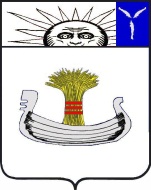 СоветНатальинского муниципального образованияБалаковского муниципального района Саратовской областиПятьдесят второе заседание Совета Натальинского муниципального образования второго созываРЕШЕНИЕОт 15 июня 2023 года №  335О передаче осуществления части своих полномочий по решению вопросов местного значения органами местного самоуправления Натальинского муниципального образования Балаковского муниципального района Саратовской области органам местного самоуправления Балаковского муниципального района Саратовской областиРуководствуясь Федеральным законом от 6 октября 2003 года № 131-ФЗ «Об общих принципах организации местного самоуправления в Российской Федерации», Уставом Натальинского муниципального образования,   Совет Натальинского муниципального образованияРЕШИЛ:1. Передать со дня, определяемого соглашением, указанным в пункте 2 настоящего решения, осуществление полномочий по решению вопросов местного значения органов местного самоуправления Натальинского муниципального образования Балаковского муниципального района Саратовской области органам местного самоуправления Балаковского муниципального района Саратовской области  в части:-  организации  в границах поселения водоснабжения, а именно в с. Натальино, п. Затонский, с. Подсосенки Балаковского муниципального района Саратовской области, в объеме, определяемом соглашением;        - организации водоотведения в границах поселения, а именно с. Натальино, за исключением проектно-изыскательских работ (в том числе прохождение государственной экспертизы) на строительство коммунальной инфраструктуры, а также выполнение комплекса мероприятий по подготовке, осуществлению строительства и вводу в эксплуатацию построенных объектов коммунальной инфраструктуры на территории жилой застройки для многодетных семей.2. Заключить соглашение с органами местного самоуправления Балаковского муниципального района о передаче осуществления части своих полномочий по решению вопросов местного значения, указанных в пункте 1. настоящего решения, на срок, определяемый соглашениями.3. Подписание соглашения поручить Главе Натальинского муниципального образования. 4. Решение Совета Натальинского муниципального образования от 08 февраля 2023 года № 308 признать утратившим силу.5. Настоящее решение вступает в силу со дня принятия и подлежит официальному обнародованию.Глава Натальинскогомуниципального образования 					        А.В. АникеевОбнародовано 20.06.2023 г.